QUESTIONNAIRE DE RECENSSEMENT DES BESOINS 
DE GARDE DU JEUNE ENFANT SUR MONTMORENCYQuestionnaire à renvoyer à l’adresse suivante : microcrechedouceurs@gmail.com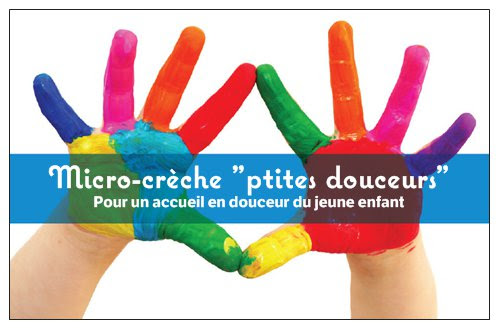 Parents d'enfants de moins de 3 ans ou attendant un enfant, ce questionnaire vous est destiné. Votre participation permettra d’affiner un projet de création d'une micro crèche privée à but non lucratif sur le centre de Montmorency.1/ Vous êtes : Femme Homme Homme Homme2/ Vous êtes : Salarié en CDI Salarié en CDD
 Profession libérale
 En formation Temps plein En recherche d'emploi
 Au foyer
 Autre:  Temps partiel En recherche d'emploi
 Au foyer
 Autre:  Temps partiel En recherche d'emploi
 Au foyer
 Autre:  Temps partiel2/ Votre conjoint(e) est : Salarié en CDI Salarié en CDD
 Profession libérale
 En formation Temps plein En recherche d'emploi
 Au foyer
 Autre:  Temps partiel En recherche d'emploi
 Au foyer
 Autre:  Temps partiel En recherche d'emploi
 Au foyer
 Autre:  Temps partiel4/ Vous avez plusieurs enfants : Oui        Ages : Non Oui        Ages : Non Oui        Ages : Non Oui        Ages : Non5/ Date de naissance de votre enfant de moins de 3 ans :5/ Date de naissance de votre enfant de moins de 3 ans :6/ Comment est gardé votre enfant de moins de 3 ans ?6/ Comment est gardé votre enfant de moins de 3 ans ? Structure collective                                                                                                                                                                                                                               laquelle? Assistante maternelle agrée
 Garde à domicile Assistante maternelle agrée
 Garde à domicile Assistante maternelle agrée
 Garde à domicile Parents
 Famille En recherche d'un mode de garde
 Autre: ……………………… En recherche d'un mode de garde
 Autre: ……………………… En recherche d'un mode de garde
 Autre: ………………………7 /Quels sont vos besoins de garde ?8/ L'aide aux familles de la CAF, varie selon les revenus N-2 du foyer.
Sur quelle tranche vous situez-vous ?8/ L'aide aux familles de la CAF, varie selon les revenus N-2 du foyer.
Sur quelle tranche vous situez-vous ?8/ L'aide aux familles de la CAF, varie selon les revenus N-2 du foyer.
Sur quelle tranche vous situez-vous ?8/ L'aide aux familles de la CAF, varie selon les revenus N-2 du foyer.
Sur quelle tranche vous situez-vous ?8/ L'aide aux familles de la CAF, varie selon les revenus N-2 du foyer.
Sur quelle tranche vous situez-vous ?9/ Un plein temps (sur la base de 8/9 heures par jour sur 5 jours) varie autour de 1250 euros par mois (couche, lait et repas 1/3 bio fourni) : seriez-vous prêt à avancer les frais ?9/ Un plein temps (sur la base de 8/9 heures par jour sur 5 jours) varie autour de 1250 euros par mois (couche, lait et repas 1/3 bio fourni) : seriez-vous prêt à avancer les frais ?9/ Un plein temps (sur la base de 8/9 heures par jour sur 5 jours) varie autour de 1250 euros par mois (couche, lait et repas 1/3 bio fourni) : seriez-vous prêt à avancer les frais ?9/ Un plein temps (sur la base de 8/9 heures par jour sur 5 jours) varie autour de 1250 euros par mois (couche, lait et repas 1/3 bio fourni) : seriez-vous prêt à avancer les frais ?9/ Un plein temps (sur la base de 8/9 heures par jour sur 5 jours) varie autour de 1250 euros par mois (couche, lait et repas 1/3 bio fourni) : seriez-vous prêt à avancer les frais ? Oui
 Non10 / Si une micro-crèche ouvrait dans le centre de Montmorency, y inscririez-vous votre enfant ?10 / Si une micro-crèche ouvrait dans le centre de Montmorency, y inscririez-vous votre enfant ?10 / Si une micro-crèche ouvrait dans le centre de Montmorency, y inscririez-vous votre enfant ?10 / Si une micro-crèche ouvrait dans le centre de Montmorency, y inscririez-vous votre enfant ?10 / Si une micro-crèche ouvrait dans le centre de Montmorency, y inscririez-vous votre enfant ?Questionnaire anonyme, vous pouvez toutefois laisser votre nom et/ou nom de votre rue : ……………………………………………………………………………………………………………………………………………………………………….……………………………………………………………. Oui
 Non